СОВЕТЫ ОТ ЛОГОПЕДА  НА  ЛЕТО!Лето - время отдыха, но не стоит забывать  о развитии ребенка. Прочитайте ребѐнку   вслух   рассказы, сказки, стихи и пусть он не только перескажет их, а скажет, что он думает о поступках героев, выскажет своѐ мнение, попытается рассуждать. Тем самым связная речь будет постоянно развиваться, а словарный запас Вашего ребѐнка станет богаче.  Если вы отправляетесь на отдых, в отпуск - не упустите возможность использовать новые впечатления ребѐнка для развития выразительности речи. При описании, например, моря, гор, пейзажа обращайте внимание ребѐнка на использование прилагательных и других частей речи, делающих нашу речь богаче. Посещайте музеи, театры, цирк. Чаще говорите с ребѐнком и не только на бытовом уровне, следите за собственной речью, избегайте слов-паразитов, ведь дети очень часто копируют речь родителей, их манеру общения. Самое главное, чтобы дети отдохнули летом, набрались сил, окрепли, но важно также и то, чтобы они не забыли все те знания, умения и навыки, которые были приобретены.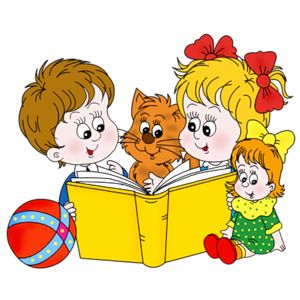 Чтобы лето не прошло даром, предлагаем Вам потренировать дыхание и мелкую моторику.ДЫХАНИЕ. ТРЕНИРУЕМ СИЛУ И ДЛИТЕЛЬНОСТЬ ВЫДОХА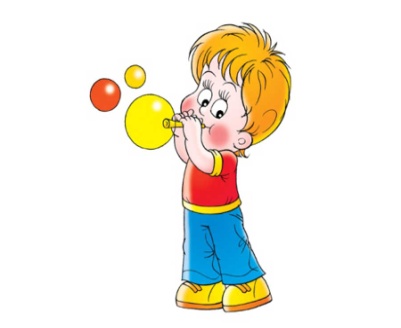 Обдувать одуванчики несколькими короткими, а потом одним долгим выдохом.Пускать мыльные пузыри через соломинку.   Надувать воздушные шарики.Стараться надувать надувные игрушки, круги, мячи.Учиться плавать, выдыхая в воду, нырять.Играть на музыкальных игрушках: дудках, трубах, флейтах, губных гармошках.Дуть на детские флюгера.РАЗВИТИЕ МЕЛКОЙ МОТОРИКИ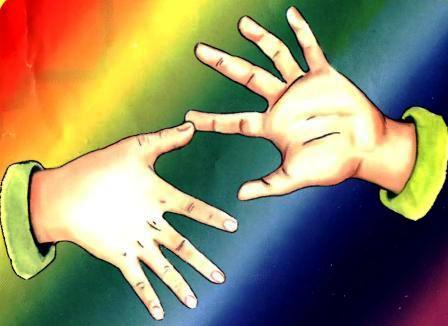 Самообслуживание (застегивать и расстегивать молнии, кнопки, пуговицы, завязывать шнурки).Собирать, перебирать ягоды.Полоть грядки.Выкладывать рисунки из камней, шишек, спичек, круп.Играть с глиной, мокрым песком.Играть с мячами и мячиками (бросать, ловить, бить в цель).Бросать и ловить летающие тарелочки.Упражняться в вырезывании.В ДОЖДЛИВЫЕ ДНИ МОЖНОСобирать мозаики, конструкторы, пазлы.Перебирать крупы.Играть с пальчиками (различные пальчиковые игры).Раскрашивать раскраски цветными карандашами.Складывать простые игрушки из бумаги (оригами).Завинчивать гайки (игрушечные и настоящие).Лепить из пластилина, пластика, теста.Жевать мясо (разминая тем самым мышцы артикуляционного аппарата).Жевать сырые овощи (редис, морковь).Чистить зубы  и десна.Полоскать рот.Жевать боковыми зубами.Сосать сухарики из хлеба.ЛУЧШЕ ИСКЛЮЧИТЬ ВОВСЕПокупку игрушек, раскрасок, картинок, изображающих монстров.Просмотр боевиков, «ужастиков», даже мультипликационных.Такие фильмы, как правило, не несут в себе обучающего момента. Зато провоцируют агрессию. Дети могут переносить увиденное в свои игры. Вряд ли это сделает Вашего ребенка желанным партнером для других детей. Кроме того, у предрасположенных к этому ребят, такие фильмы могут спровоцировать запинки в речи.СОЛНЕЧНОГО ВАМ ЛЕТА И ПРИЯТНЫХ ВПЕЧАТЛЕНИЙ!